JUmpSTartDiscerning Your Mission in Life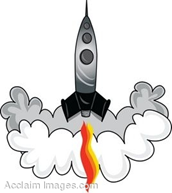 JUmpSTartDiscerning Your Mission in LifeJUmpSTartDiscerning Your Mission in LifeCome to the Sioux Spiritual Center for an Overnight Workshop Come to the Sioux Spiritual Center for an Overnight Workshop Come to the Sioux Spiritual Center for an Overnight Workshop Friday Night/SaturdayScheduled on Demand for Groups of 10 or More PeopleFriday Night/SaturdayScheduled on Demand for Groups of 10 or More PeopleFriday Night/SaturdayScheduled on Demand for Groups of 10 or More PeopleJumpStart is a workshop where you identify your strongest natural and spiritual giftings, your ideal motivational environment, and other quirky bits of your personality to figure out what God made you for! Develop your own personal mission statement.JumpStart is a workshop where you identify your strongest natural and spiritual giftings, your ideal motivational environment, and other quirky bits of your personality to figure out what God made you for! Develop your own personal mission statement.JumpStart is a workshop where you identify your strongest natural and spiritual giftings, your ideal motivational environment, and other quirky bits of your personality to figure out what God made you for! Develop your own personal mission statement.